                                                                                                                                                                 REPORT #Z-4 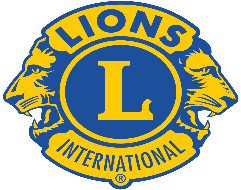 OH5 - DISTRICT CABINET MEETING ~~ ZONE 4 REPORT                                                                                    November 6, 2019 To:  District Governor Jackie Miller, Cabinet Members, Zone Chairs, District Committee Members, & Others From:   Lion Cathy Hill, Zone 4 Chairperson The Happy Holidays are ahead as the Year 2020 is fast approaching. Lions Clubs in Zone 4 are:   Delaware Lions Club  ~~~~~~        Lion President John Thomas Green Camp Lions Club ~~~          Lion President Diana Myers LaRue Lions Club ~~~~~~               Lion President Rich Wolf Marion Evening Lions Club ~~~    Lion President David HainesMount Gilead Lions Club ~~~~     Lion President Will Schindley Pleasant Lions Club ~~~~~            Lion President Roger George Prospect Lions Club ~~~~~~          Lion President Phillip Roberts Ridgedale Lions Club ~~~~~          Lion President Jim Conway Ridgedale Leo Club ~~~~~~          Lion John Fark Our first Zone 4 meeting of the Service Year 2019-2020 was September 30th and hosted by the Delaware Lions Club.  Delighted to have in attendance at the meeting 34 Lions Members and guests.  The meeting focus was “Looking Forward to the Year Ahead” with each club challenged to recruit new members in the coming year, to conduct at least 2 vision screenings during the year, support the activities of Ohio Lions 100th Anniversary, and ensuring every Lions Club in Zone 4 is sign-in into MyLion to submit their activities reports and other information required. We greatly appreciated our new District Governor Jackie Miller words of inspiration, her goals, plans and challenges for the coming year.   Zone 4 Chair, Lion Stu Kobe was invited to our meeting to assist and offer a training session to any of the Zone 4 Clubs officers and members to be able to sign-in into MyLion to ensure all clubs are able to access the site and submit their Activity Reports. Our host Delaware Lions Club President John Thomas offer many words of inspiration and insight as last year the Delaware Lions Club gained 7 new members and 4 of them as result of their Pancake Breakfast. As new Delaware’s new President he is full of ideas and enthusiasm to ensure the Club is involved in many of Delaware’s events and mention their Club will be attending the upcoming of the dedication of Rutherford B. Hayes Statue Unveiling Ceremony on Friday, October 4th.  Clubs Report included the continued challenge of recruiting new members, success of previous service projects and plans for continuation of service projects and fundraisers for the coming service year. During the meeting Zone 7 Chair Stu Kobel - made a CHALLENGE TO ZONE 4 CLUBS TO COLLECT MORE THAN 101 LEGO BOXES IN ORDER TO BEAT  ZONE 7’S COLLECTION OF 100 BOXES. They will be given to Columbus Children’s Hospital for children undergoing cancer treatments. The challenge was accepted and great to see Zone 4 Clubs enthusiasm in accepting the challenge.  The Lego’s are be delivered to Zone 7 at the Spring Convention in March. It was wonderful to see the interaction between the Clubs and District Cabinet Members in attendance, the openness to share and learn from each, work together at upcoming projects including Marion’s Bicentennial Celebration and its community events planned for 2020.  Events for the Bicentennial where Zone 4 Club can participate include being a part of the Grand Parade, attend the dedication of the new Harding Memorial Museum, participate in local special community events and much more.  The Prospect Lions Club will be involved in the Village’s “Old-Fashioned 4th of July Celebration and its 75th Anniversary Family Fest planned for the community. Our Winter Zone 4 Meeting will be Monday, December 4th and hosted by the Pleasant Lions Club.  Several items on the Agenda including a presentation on VOICEcorps presented by Lion Dave Nobel.  A holiday meeting with lots of sharing of holiday events the Clubs are conducting or performing, guests from the District Staff, and results of LEGO Challenge to date, and another Zone 4 Challenge will be presented that evening by Pleasant Lions Club. My goal/s for the coming year continue to be  to attend as many of the Zone 4 Lions Club Meetings as I can to address their recruitment needs and encourage them to conduct for their specific club -- The Ohio Plan !!! To attend as many of their functions as I can, and to be a resource for them in any capacity that I can serve. It’s an honor to be the Zone 4 Chair and enjoy each meeting, event, and interaction I have with fellow Lions Clubs. It would be wonderful if all Zone 4 Clubs meet their recruitment goal this year!!!   How a few new members can make a difference to the Club. Together We Serve ~~ To Make a Difference !!!  Thank You for YOUR Dedicated Service !!! Zone 4 - Chair Cathy Hill, Chairperson bobncathyhill@frontier.com 